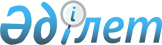 О мерах по реализации соглашений и договоренностей, достигнутых в ходе официального визита Президента Республики Казахстан в Азербайджанскую Республику и Республику Грузию в сентябре 1996 годаПостановление Правительства Республики Казахстан от 11 февраля 1997 г. N 192



          В целях дальнейшего развития взаимовыгодного сотрудничества
между Республикой Казахстан, Азербайджанской Республикой,
Республикой Грузией и реализации соглашений и других решений,
подписанных в ходе визита Президента Республики Казахстан в
Азербайджанскую Республику и Республику Грузию в сентябре 1996 года,
Правительство Республики Казахстан ПОСТАНОВЛЯЕТ:




          1. Утвердить планы мероприятий по реализации соглашений и
договоренностей, достигнутых в ходе официального визита Президента
Республики Казахстан в Азербайджанскую Республику 16-17 сентября и
Республику Грузию 17-18 сентября 1996 года (прилагаются).




          2. Министерствам и государственным комитетам Республики
Казахстан принять конкретные меры по выполнению поручений,
предусмотренных планами мероприятий.





     Премьер-Министр
   Республики Казахстан

                                            Утвержден



                                   постановлением Правительства
                                      Республики Казахстан
                                   от 11 февраля 1997 г. N 192











                                                            П Л А Н




      мероприятий по реализации соглашений и договоренностей,
    достигнутых в ходе официального визита Президента Республики
  Казахстан в Азербайджанскую Республику 16-17 сентября 1996 года
--------------------------------------------------------------------
N  !Наименование документа, ! Срок ! Ответственные ! Ответственные
п/п!договоренности          !испол-! за исполнение ! за контроль
   !                        !нения !               !
--------------------------------------------------------------------
 1 !           2            !  3   !       4       !       5
--------------------------------------------------------------------
1. Представить предложение    II    Минпромторг,    Отдел внешних
по созданию совместной       квар-  МИД             связей и
Межправительственной         тал                    протокола
казахстанско-азербайджанской 1997
комиссии по экономическому   года
сотрудничеству

2. Представить предложение    -"-   МИД,            То же
о ратификации Договора              Минэкономики,
об основах отношений между          Минпромторг
Республикой Казахстан
и Азербайджанской
Республикой

3. Представить предложение    -"-   Минтранском,    Отдел реформ
о ратификации Соглашения            МИД             предприятий
между Правительством
Республики Казахстан и
Правительством
Азербайджанской Республики
о воздушном сообщении

4. Представить предложение   II     Минтранском,    Отдел реформ
по проведению внутригосу-    квар-  МИД             предприятий
дарственных процедур по      тал
вступлению в силу Соглашения 1997
между Правительством         года
Республики Казахстан и
Правительством
Азербайджанской Республики
о международном
автомобильном сообщении

5. Представить предложение   -"-    Минмолтурспорт, Отдел социально-
по проведению внутригосу-           МИД             культурного
дарственных процедур по                             развития
вступлению в силу
Соглашения между
Правительством Республики
Казахстан и Правительством
Азербайджанской Республики
о сотрудничестве в области
молодежи и спорта

6. Представить предложение   -"-    Минтрудсоцэащиты, Отдел финансов
по проведению внутригосу-           МИД, Минфин       и социальных
дарственных процедур по                               реформ
вступлению в силу
Соглашения между
Правительством Республики
Казахстан и Правительством
Азербайджанской Республики
о сотрудничестве в области
пенсионного обеспечения

7. Представить предложение   -"-    Минфин,         То же
по проведению внутригосу-           Госкоминвест,
дарственных процедур по             Минэкономики
вступлению в силу Соглашения
между Правительством
Республики Казахстан и
Правительством Азербайджанской
Республики о поощрении и
взаимной защите инвестиций.
Сформировать состав экспертов-
консультантов для координации
работ по сотрудничеству в
области поощрения и защиты
инвестиций, определив
основные направления и
программу сотрудничества

8. Представить предложение   II     Минфин,          Отдел финансов
о ратификации Конвенции      квар-  Госналогкомитет, и социальных
между Правительством         тал    Минэкономики,    реформ
Республики Казахстан и       1997   МИД
Правительством               года
Азербайджанской Республики
об избежании двойного
налогообложения и
предотвращении уклонения
от налогообложения в
отношении налогов на доходы
и на имущество

9. Представить предложение   -"-    Миннефтегазпром, Отдел реформ
по проведению внутригосу-           Минэкономики,    предприятий
дарственных процедур по             МИД
вступлению в силу Соглашения
между Правительством
Республики Казахстан и
Правительством
Азербайджанской Республики
о сотрудничестве в области
нефтегазовой промышленности

10. Проработать вопрос о     II     Минтранском,     Отдел реформ
присоединении Республики     квар-  МИД              предприятий
Казахстан к Соглашению о     тал
сотрудничестве в области     1997
регулирования транзитных     года
перевозок между Республикой
Узбекистан, Азербайджанской
Республикой, Республикой
Грузией и Туркменистаном


                                            Утвержден



                                  постановлением Правительства
                                      Республики Казахстан
                                   от 11 февраля 1997 г. N 192











                                                            П Л А Н




      мероприятий по реализации соглашений и договоренностей,
         достигнутых в ходе официального визита Президента
      Республики Казахстан в Республику Грузию 17-18 сентября
                             1996 года
--------------------------------------------------------------------
 N ! Наименование документа, !Срок  ! Ответственные ! Ответственные
п/п! договоренности          !испол-! за исполнение ! за контроль
   !                         !нения !               !
--------------------------------------------------------------------
 1 !            2            !  3   !       4       !      5
--------------------------------------------------------------------
1. Представить предложение    II     Минпромторг,    Отдел внешних
   по созданию совместной     квар-  МИД             связей и
   Межправительственной       тал                    протокола
   казахстанско-грузинской    1997
   комиссии по экономическому года
   сотрудничеству

2. Представить предложение    -"-    Минтранском,    Отдел реформ
   по проведению внутригосу-         Минэкономики    предприятий
   дарственных процедур по
   вступлению в силу
   Соглашения между
   Правительством Республики
   Казахстан и Правительством
   Республики Грузии о порядке
   транзита

3. Представить предложение    -"-    Минэкономики,   Отдел финансов
   по проведению внутригосу-         МИД             и социальных
   дарственных процедур по                           реформ
   вступлению в силу
   Соглашения между
   Правительством Республики
   Казахстан и Правительством
   Республики Грузии о
   поощрении и взаимной
   защите инвестиций.
   Сформировать состав
   экспертов-консультантов
   для координации работ по
   сотрудничеству в области
   поощрения и защиты
   инвестиций, определив
   основные направления и
   программу сотрудничества

4. Представить предложение    -"-    Минюст,         Отдел обороны
   о ратификации Договора            МИД             и правопорядка
   между Республикой
   Казахстан и Республикой
   Грузией о взаимной
   правовой помощи по
   гражданским и уголовным
   делам

5. Представить предложение    -"-    Минюст, МВД,    То же
   о ратификации Договора            МИД
   между Республикой
   Казахстан и Республикой
   Грузией о передаче лиц,
   осужденных к лишению
   свободы, для отбывания
   наказания в государстве,
   гражданами которого они
   являются

6. Представить предложение    -"-    Минюст, МВД,    То же
   о ратификации Договора            МИД
   между Республикой
   Казахстан и Республикой
   Грузией о выдаче лиц,
   совершивших преступление
   для привлечения их к
   уголовной ответственности
   или для приведения приговора
   в исполнение

7. Представить предложение    II     Минпромторг,    Отдел реформ
   по проведению внутригосу-  квар-  МИД             предприятий
   дарственных процедур по    тал
   вступлению в силу          1997
   Соглашения между           года
   Правительством Республики
   Казахстан и Правительством
   Республики Грузии о
   производственной кооперации

8. Рассмотреть вопрос о       -"-    Минтранском,    Отдел реформ
   присоединении Республики          МИД             предприятий
   Казахстан к Соглашению
   о сотрудничестве в области
   регулирования транзитных
   перевозок между Республикой
   Узбекистан, Азербайджанской
   Республикой, Республикой
   Грузией и Туркменистаном

      
      


					© 2012. РГП на ПХВ «Институт законодательства и правовой информации Республики Казахстан» Министерства юстиции Республики Казахстан
				